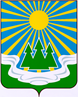 МУНИЦИПАЛЬНОЕ ОБРАЗОВАНИЕ«СВЕТОГОРСКОЕ ГОРОДСКОЕ ПОСЕЛЕНИЕ» ВЫБОРГСКОГО РАЙОНА ЛЕНИНГРАДСКОЙ ОБЛАСТИСОВЕТ ДЕПУТАТОВтретьего созываРЕШЕНИЕот 22.06.2021 г.			№ проектОб утверждении Порядка установленияльготной арендной платы в отношенииобъектов культурного наследия, находящихсяв неудовлетворительном состоянии, собственникомкоторых является муниципальное образование«Светогорское городское поселение» Выборгского районаЛенинградской областиВ соответствии с Федеральным законом от 06.10.2003 № 131-ФЗ «Об общих принципах организации местного самоуправления в Российской Федерации», Федеральным законом от 25.06.2002 № 73-ФЗ «Об объектах культурного наследия (памятниках истории и культуры) народов Российской Федерации», уставом муниципального образования «Светогорское городское поселение» Выборгского района Ленинградской области, совет депутатов:РЕШИЛ:1. Утвердить Порядок установления льготной арендной платы в отношении объектов культурного наследия, находящихся в неудовлетворительном состоянии, собственником которых является муниципальное образование «Светогорское городское поселение» Выборгского района Ленинградской области», согласно Приложению.2. Опубликовать настоящее Решение в газете «Вуокса», в сетевом издании «Официальный вестник муниципальных правовых актов органов местного самоуправления муниципального образования «Выборгский район» Ленинградской области» (NPAVRLO.RU) и разместить на официальном сайте МО «Светогорское городское поселение» (www.mo-svetogorsk.ru).3. Настоящее Решение вступает в силу после его официального опубликования в газете «Вуокса».4. Контроль за исполнением данного Решения возложить на постоянную действующую комиссию по экономике, бюджету и контролю за использованием муниципальной собственности.Глава муниципального образования «Светогорское городское поселение»	     	                            И.В. ИвановаРассылка: дело, ОУИ, администрация, прокуратура, Официальный вестник, официальный сайт, газета «Вуокса»УТВЕРЖДЕНО решением совета депутатов муниципального образования«Светогорское городское поселение» Выборгского района Ленинградской области от 22.06.2021 г.  № ___ (приложение)	Порядокустановления льготной арендной платы в отношении объектов культурного наследия, находящихся в неудовлетворительном состоянии, собственником которых является муниципальное образование «Светогорское городское поселение» Выборгского района Ленинградской области»1. Настоящий Порядок принят в соответствии с Федеральным законом от 06.10.2003 № 131-ФЗ «Об общих принципах организации местного самоуправления в Российской Федерации», со статьей 14 Федерального закона от 25.06.2002 № 73-ФЗ «Об объектах культурного наследия (памятниках истории и культуры) народов Российской Федерации», являющихся собственностью муниципального образования «Светогорское городское поселение»» Выборгского района Ленинградской области (далее – МО «Светогорское городское поселение»).2. Решение об установлении льготной арендной платы принимается администрацией МО «Светогорское городское поселение».3. Объекты культурного наследия, отнесенные к объектам культурного наследия, находящимся в неудовлетворительном состоянии, предоставляются правообладателем в аренду по результатам проведенного аукциона на право заключения договора аренды (далее – аукцион) уполномоченным органом – отделом по управлению имуществом МО «Светогорское городское поселение» (далее – ОУИ МО «Светогорское городское поселение»).4. Аукцион проводится в порядке, установленным Правилами проведения конкурсов или аукционов на право заключения договоров аренды, договоров безвозмездного пользования, договоров доверительного управления имуществом, иных договоров, предусматривающих переход права в отношении государственного или муниципального имущества, утвержденными приказом Федеральной антимонопольной службы от 10.02.2010 № 67.5. Условия установления льготной арендной платы:1) наличие решения об отнесении объекта культурного наследия к объектам, находящимся в неудовлетворительном состоянии;2) наличие охранного обязательства в отношении объекта культурного наследия, находящегося в неудовлетворительном состоянии, о проведении работ по сохранению объекта культурного наследия установленными требованиями обязательства, в срок, не превышающий семи лет со дня передачи объекта культурного наследия в аренду, включая срок подготовки согласования проектной документации, по сохранению объекта культурного наследия, не превышающих двух лет со дня передачи его в аренду;3) заключение договора аренды, существенным условием которого является выполнение условий охранного обязательства по сохранению объекта культурного наследия, находящегося в неудовлетворительном состоянии;4) отказ арендатора от права требовать возмещение стоимости неотделимых улучшений, произведенных арендатором в период действия договора аренды;5) право арендодателя на отказ от исполнения договора в одностороннем порядке в случае нарушения арендатором условий охранного обязательства, если соответствующие нарушения не устранены в срок, не превышающий шести месяцев со дня установления факта нарушений.6. При проведении аукциона на право заключения договора аренды в отношении объекта культурного наследия начальный (минимальный) размер льготной арендной платы устанавливается в размере одного рубля за один квадратный метр объекта культурного наследия в год (без учета НДС).7. Льготная арендная плата устанавливается на весь срок договора аренды.8. На основании заключенного договора аренды объекта культурного наследия с арендатором заключается договор аренды земельного участка, на котором расположен объект культурного наследия, в соответствии с действующим законодательством. 